Zadania do wykonania 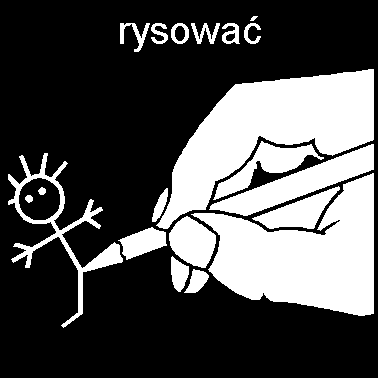 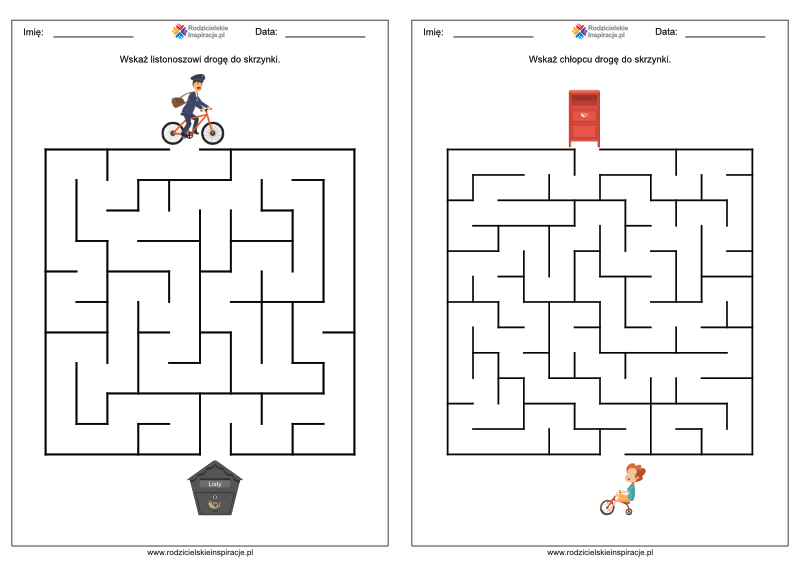 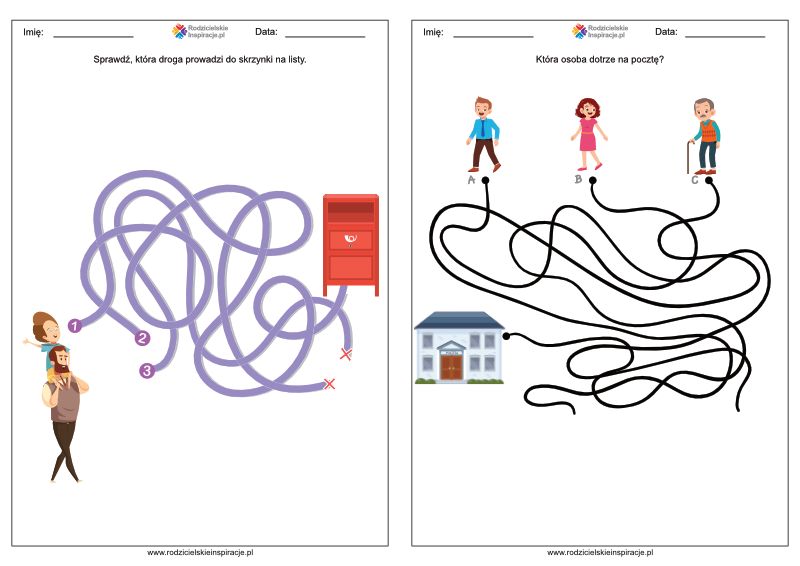 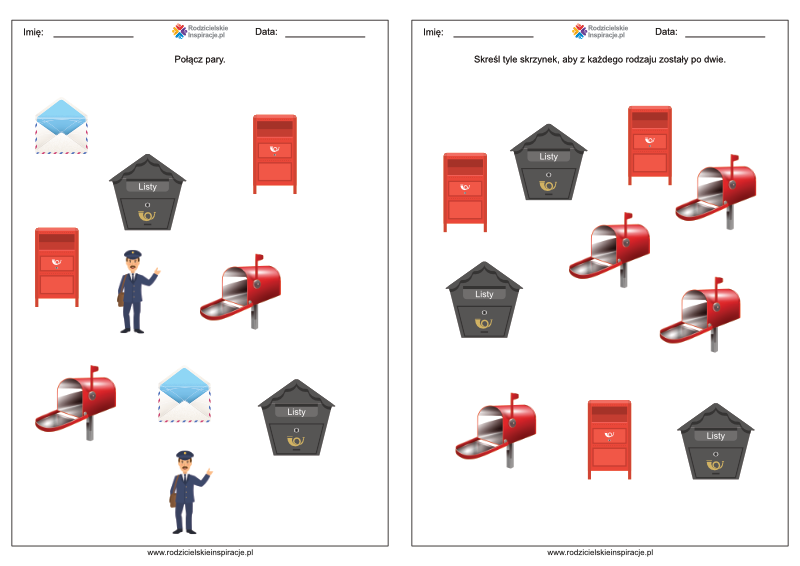 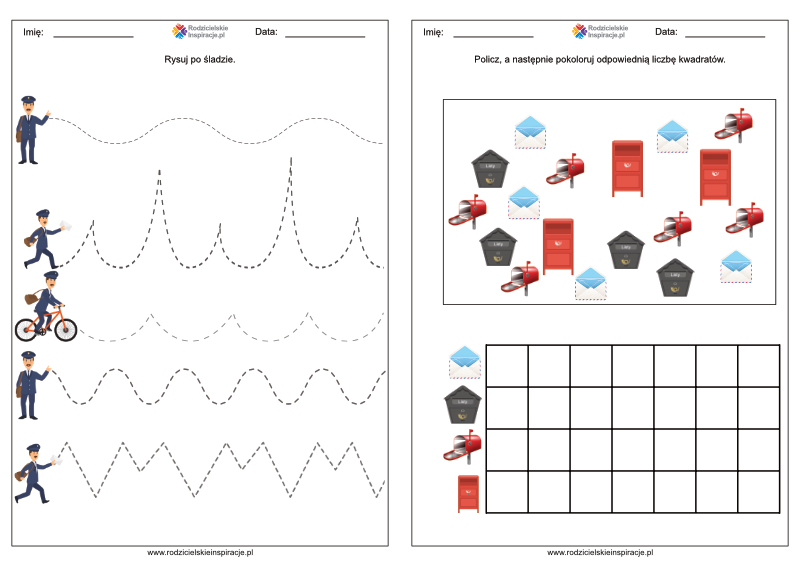 Jeśli masz taką możliwość, wydrukuj i porozcinaj obrazki, a następnie spróbuj ułożyć je według kolejności zdarzeń.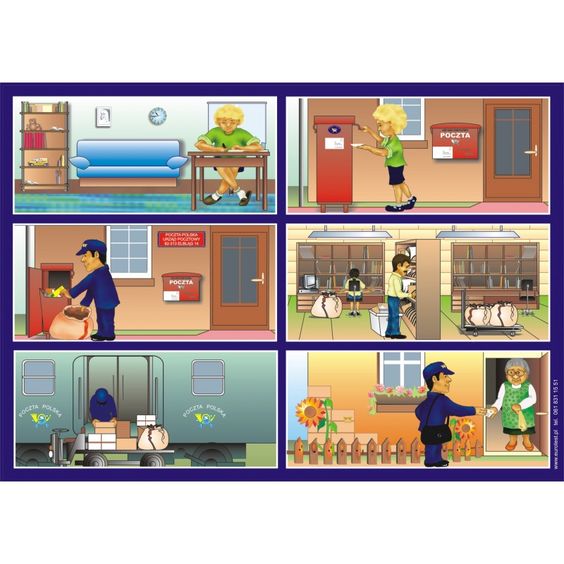 	Opracowała: Joanna Wdowińska